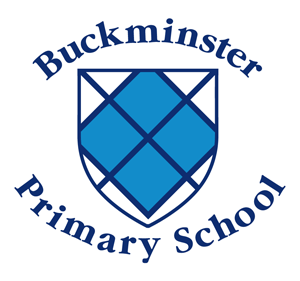 Sports Premium 2017 – 2018Primary Schools are currently receiving a dedicated ‘Sports’ grant, which we should use to improve the provision of PE and sport to help Primary school children develop healthy lifestyles.Buckminster Primary School should receive £16000 of Sport Premium funding for the financial year 2017/2018.This year we aim to spend the funding on:New sports equipment (Netball and basketball posts and bibs) - £900Minibus hire for sporting events and fixtures £70 a time (10 times on average) - £700Inspire+ charity (subscription has doubled this year to £8000) which gives us staff training, opportunities to meet Olympians and Paralympians, mass participation events with other schools, leadership schemes for pupils and much more (see additional reports on the website)Sports Safe – repairing and maintaining fixed indoor and outdoor equipment - £60A new PE scheme (REAL PE) for all children focussing on the skills required to be proficient at physical activities and games - £1000Staff training to be able to deliver Gym - £500Affiliations with relevant sporting organisations (Inspire+)Bike/scooter storage for EYFS to encourage more physical play outside - £1000More playground equipment facilitated by the sports ambassadors - £500Boxercise equipment in order to run an after school club - £1000£13,660 funding allocated.  £2,400 kept for further minibuses and the replacement of equipment which has broken.Impact of sports funding 2016/17CLUBSPlease noteAll children have 2 hours of structured PE lessons a weekData collection started in January 2017 (term 2)It does not include participation in Mr Atkins' club (term 1+2) or First Touch Football (term 1) and Disability sports All children participate in running or walking a mile four times a weekSee Inspire+ Summer report for impact evidenceSPORTING FIXTURES/COMPETIONSImprovements will be maintained by increasing CPD for all staff, through continued work with Inspire+ and other sports affiliations and through the use of outside coaches to increase the range of activities and sports for the children.Sports Clubs run outside of the school daySports Clubs run outside of the school dayClubYear groupsMulti Sports throughout the year Mr PMulti Sports Term 1 and 2 Mr ADanceFirst Touch Football Term 1Disability Sport (Inspire+)3, 4, 5, 63, 4, 5, 6FS2, 1, 21, 2, 3FS2, 1, 2Target for 2017/18More specific sports clubs for KS2 such as football, tag rugby, netball, gym etcUse increased sports funding to acquire more specialist coachingTarget for 2017/18More specific sports clubs for KS2 such as football, tag rugby, netball, gym etcUse increased sports funding to acquire more specialist coachingWhole School Participation Whole School Participation Whole School Participation Whole School Participation % that went to at least one sports club% that went to at least two sports clubs% that went to at least three sports clubs2016/17Target for 2017/18Target for 2017/18% that went to at least one sports club% that went to at least two sports clubs% that went to at least three sports clubs75%28%6%75%28%6%90%50%25%Individual Year Group Participation Individual Year Group Participation Individual Year Group Participation Year Group% that went to at least one sports club% that went to at least two sports clubsFS212345664%58%69%66%69%83%87%43%11%46%22%25%22%27%FS2123456A good level of attendance from our youngest children.A typical increase in participation in upper KS2. Target for 2017/18 An increase in attendance to two or more clubs A good level of attendance from our youngest children.A typical increase in participation in upper KS2. Target for 2017/18 An increase in attendance to two or more clubs KS2 Participation KS2 Participation KS2 Participation % of KS2 who took part in at least one competition % of KS2 who took part in at least two competitions% of KS2 who took part in at least three competitions2016/17Target for 2017/18% of KS2 who took part in at least one competition % of KS2 who took part in at least two competitions% of KS2 who took part in at least three competitions69%36%12%100%50%30%Individual Year Group Participation Individual Year Group Participation Individual Year Group Participation Year Group% that went to at one sporting fixture% that went to at least two sporting fixtures3456100% (Inspire+ Mini Olympics)100% (Inspire+ Mini Olympics)33%53%0%63% (would be 100% but Vale Sports was cancelled)28% (would be 100% but Vale Sports was cancelled)40% (would be 100% but Vale Sports was cancelled)3456Year 3 did not take part in 'competitive' fixtures.  Targets for 2017/18Need more opportunities for lower KS2 to take part in competitions.A general increase in competitive fixtures Use increased sports funding to pay for travel and organisation costsYear 3 did not take part in 'competitive' fixtures.  Targets for 2017/18Need more opportunities for lower KS2 to take part in competitions.A general increase in competitive fixtures Use increased sports funding to pay for travel and organisation costsPlans to improve Sporting opportunities and PE provision in school for 2017/18First Touch Football will be running 2 clubs a week in term 1a+b for Yr1/2 and 3/4Lunchtime supervisor training by Inspire+  - 6 lunchtimes during term 1a.  This is to give the adults the skills to encourage and facilitate physical activities during the lunch hour.Boxercise lessons for Year 3/4 - 6 session during term 1aREAL PE scheme to be implemented in term 1b throughout school.  Each class/teacher will have 3 sessions of paired teaching/training plus two twilight staff meetings.  The scheme is a skills based scheme focussing on age appropriate skills.  Term 2a - gym club for FS2, 1/2.  Term 2b - gym club for Yr3/4Term 3a - each class/teacher will have 2  sessions of paired teaching/training to improve gym provision from a gym specialist from Inspire+ (Carole Foote)Term 3a - after school gym club for Yr5/6Term 3b - 'Bootcamp' after school club for children and parents run by Sophie Allen from Inspire+ (Olympic swimmer).More small tournaments for tag rugby and football to be organised by ourselves and other Vale schoolsParticipation in Inspire+ Mini Olympics againParticipation in Vale Sports againContinue running/walking a mile a day.Improved swimming rota so only the children in Years 5 and 6 who have not achieved the NC standard will go, therefore leaving more time for Years 3 and 4 (at least 6 sessions a year rather than the 3 or 4 they had in 2016/17).  Years 1 and 2 will go swimming all year. 